La médiathèque de LearnAlbertaSeules les personnes ayant un compte personnel à LearnAlberta peuvent accéder à leur médiathèque.Dans Ma médiathèque, vous pouvez :sauvegarder des ressources précieuses créer et gérer des dossiers de ressources ajouter des notes personnelles aux ressources et aux dossiers transmettre des ressources et des dossiers par courriel ou à l’aide d’une page Web Pour sauvegarder des ressources dans votre médiathèque :										Cliquez ici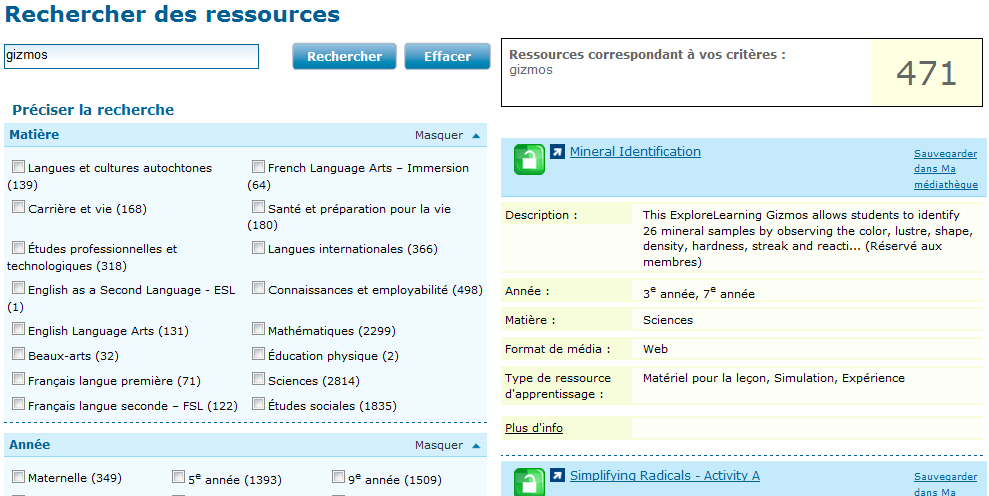 Les fonctions de votre médiathèque :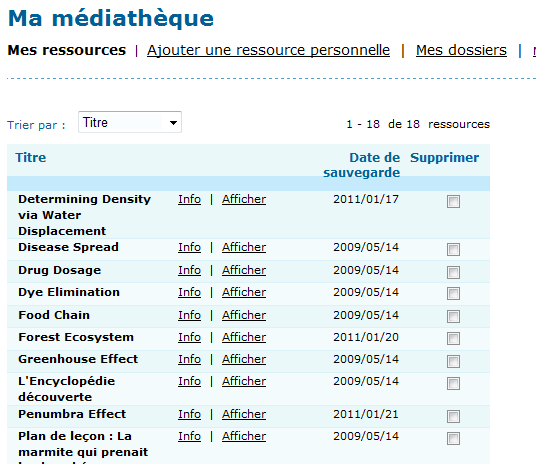 Cliquer sur « Info » pour :- voir la description complète d’une ressource - ajouter des notes à une ressource - envoyer une ressource par courriel - classer une ressource dans une liste Cliquer sur « Afficher » pour : Faire apparaître la ressource 